Welcome to the 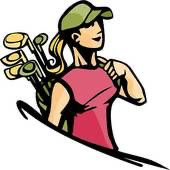 Park City Women’s Golf Association 2024 SeasonMembership Application 18 Hole LeagueTUESDAY PLAY TEE TIMES BEGINNING AT 9 am (starting May 7th)Sign up sheets in Pro Shop one week prior to playNAME: __________________________________________________ LOCAL ADDRESS: __________________________________________HOME ADDRESS:___________________________________________CELL: __________________             GHIN #:_____________________EMAIL:___________________________________________________NEW MEMBER:   Yes ___________  NO ____________PCWGA 2024 dues   $60Make checks payable to PCWGA Send form and check to:Karen Skinner1 Augusta CourtPark City, Utah 84060